Секретар Сумської міської ради                                                   Артем КОБЗАРВиконавець: Шилов В. В.Ініціатор розгляду питання - Виконавчий комітет Сумської міської ради.Проєкт рішення підготовлений Управлінням капітального будівництва та дорожнього господарства Сумської міської ради.Доповідає Шилов В. В.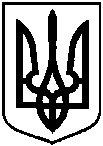 Проєкт оприлюднено:«__» _______2024 р.Проєкт оприлюднено:«__» _______2024 р.Проєкт оприлюднено:«__» _______2024 р.СУМСЬКА МІСЬКА РАДАСУМСЬКА МІСЬКА РАДАСУМСЬКА МІСЬКА РАДАСУМСЬКА МІСЬКА РАДА VIII СКЛИКАННЯ         СЕСІЯ VIII СКЛИКАННЯ         СЕСІЯ VIII СКЛИКАННЯ         СЕСІЯ VIII СКЛИКАННЯ         СЕСІЯРІШЕННЯРІШЕННЯРІШЕННЯРІШЕННЯвід                                            №           -МРм. СумиПро хід виконання рішення Сумської міської ради від 29 вересня 2021 року №1602-МР  «Про затвердження  Програми  молодіжного житлового кредитування            Сумської міської  територіальної громади на 2022-2024 роки, та Порядку надання пільгового довгострокового кредиту на будівництво (реконструкцію) житла за рахунок бюджету  Сумської міської  територіальної громади»   (зі змінами), за підсумками 2023 року від                                            №           -МРм. СумиПро хід виконання рішення Сумської міської ради від 29 вересня 2021 року №1602-МР  «Про затвердження  Програми  молодіжного житлового кредитування            Сумської міської  територіальної громади на 2022-2024 роки, та Порядку надання пільгового довгострокового кредиту на будівництво (реконструкцію) житла за рахунок бюджету  Сумської міської  територіальної громади»   (зі змінами), за підсумками 2023 року від                                            №           -МРм. СумиПро хід виконання рішення Сумської міської ради від 29 вересня 2021 року №1602-МР  «Про затвердження  Програми  молодіжного житлового кредитування            Сумської міської  територіальної громади на 2022-2024 роки, та Порядку надання пільгового довгострокового кредиту на будівництво (реконструкцію) житла за рахунок бюджету  Сумської міської  територіальної громади»   (зі змінами), за підсумками 2023 року 	 Заслухавши звіт начальника управління капітального будівництва та дорожнього господарства Сумської міської ради  Шилова В. В. про хід виконання підсумками 2023 року Програми молодіжного житлового кредитування Сумської міської об’єднаної  територіальної громади на 2022-2024 роки, затвердженої рішенням Сумської міської ради від 29 вересня 2021 року №1602-МР (зі змінами), враховуючи Порядок розроблення, затвердження та виконання цільових програм Сумської міської територіальної громади, затверджений рішенням Сумської міської ради від 31 травня 2023 року № 3740-МР, керуючись статтею 25 Закону України «Про місцеве самоврядування в Україні», Сумська міська рада	 Заслухавши звіт начальника управління капітального будівництва та дорожнього господарства Сумської міської ради  Шилова В. В. про хід виконання підсумками 2023 року Програми молодіжного житлового кредитування Сумської міської об’єднаної  територіальної громади на 2022-2024 роки, затвердженої рішенням Сумської міської ради від 29 вересня 2021 року №1602-МР (зі змінами), враховуючи Порядок розроблення, затвердження та виконання цільових програм Сумської міської територіальної громади, затверджений рішенням Сумської міської ради від 31 травня 2023 року № 3740-МР, керуючись статтею 25 Закону України «Про місцеве самоврядування в Україні», Сумська міська рада	 Заслухавши звіт начальника управління капітального будівництва та дорожнього господарства Сумської міської ради  Шилова В. В. про хід виконання підсумками 2023 року Програми молодіжного житлового кредитування Сумської міської об’єднаної  територіальної громади на 2022-2024 роки, затвердженої рішенням Сумської міської ради від 29 вересня 2021 року №1602-МР (зі змінами), враховуючи Порядок розроблення, затвердження та виконання цільових програм Сумської міської територіальної громади, затверджений рішенням Сумської міської ради від 31 травня 2023 року № 3740-МР, керуючись статтею 25 Закону України «Про місцеве самоврядування в Україні», Сумська міська рада	 Заслухавши звіт начальника управління капітального будівництва та дорожнього господарства Сумської міської ради  Шилова В. В. про хід виконання підсумками 2023 року Програми молодіжного житлового кредитування Сумської міської об’єднаної  територіальної громади на 2022-2024 роки, затвердженої рішенням Сумської міської ради від 29 вересня 2021 року №1602-МР (зі змінами), враховуючи Порядок розроблення, затвердження та виконання цільових програм Сумської міської територіальної громади, затверджений рішенням Сумської міської ради від 31 травня 2023 року № 3740-МР, керуючись статтею 25 Закону України «Про місцеве самоврядування в Україні», Сумська міська рада	 Заслухавши звіт начальника управління капітального будівництва та дорожнього господарства Сумської міської ради  Шилова В. В. про хід виконання підсумками 2023 року Програми молодіжного житлового кредитування Сумської міської об’єднаної  територіальної громади на 2022-2024 роки, затвердженої рішенням Сумської міської ради від 29 вересня 2021 року №1602-МР (зі змінами), враховуючи Порядок розроблення, затвердження та виконання цільових програм Сумської міської територіальної громади, затверджений рішенням Сумської міської ради від 31 травня 2023 року № 3740-МР, керуючись статтею 25 Закону України «Про місцеве самоврядування в Україні», Сумська міська рада	 Заслухавши звіт начальника управління капітального будівництва та дорожнього господарства Сумської міської ради  Шилова В. В. про хід виконання підсумками 2023 року Програми молодіжного житлового кредитування Сумської міської об’єднаної  територіальної громади на 2022-2024 роки, затвердженої рішенням Сумської міської ради від 29 вересня 2021 року №1602-МР (зі змінами), враховуючи Порядок розроблення, затвердження та виконання цільових програм Сумської міської територіальної громади, затверджений рішенням Сумської міської ради від 31 травня 2023 року № 3740-МР, керуючись статтею 25 Закону України «Про місцеве самоврядування в Україні», Сумська міська рада	 Заслухавши звіт начальника управління капітального будівництва та дорожнього господарства Сумської міської ради  Шилова В. В. про хід виконання підсумками 2023 року Програми молодіжного житлового кредитування Сумської міської об’єднаної  територіальної громади на 2022-2024 роки, затвердженої рішенням Сумської міської ради від 29 вересня 2021 року №1602-МР (зі змінами), враховуючи Порядок розроблення, затвердження та виконання цільових програм Сумської міської територіальної громади, затверджений рішенням Сумської міської ради від 31 травня 2023 року № 3740-МР, керуючись статтею 25 Закону України «Про місцеве самоврядування в Україні», Сумська міська радаВИРІШИЛА:ВИРІШИЛА:ВИРІШИЛА:ВИРІШИЛА:ВИРІШИЛА:ВИРІШИЛА:ВИРІШИЛА:	Звіт начальника управління капітального будівництва та дорожнього господарства Сумської міської ради Шилова В. В. про хід виконання за підсумками 2023 року Програми молодіжного житлового кредитування Сумської міської об’єднаної  територіальної громади на 2022-2024 роки, затвердженої рішенням Сумської міської ради від 29 вересня 2021 року №1602-МР (зі змінами), взяти  до відома (додається).	Звіт начальника управління капітального будівництва та дорожнього господарства Сумської міської ради Шилова В. В. про хід виконання за підсумками 2023 року Програми молодіжного житлового кредитування Сумської міської об’єднаної  територіальної громади на 2022-2024 роки, затвердженої рішенням Сумської міської ради від 29 вересня 2021 року №1602-МР (зі змінами), взяти  до відома (додається).	Звіт начальника управління капітального будівництва та дорожнього господарства Сумської міської ради Шилова В. В. про хід виконання за підсумками 2023 року Програми молодіжного житлового кредитування Сумської міської об’єднаної  територіальної громади на 2022-2024 роки, затвердженої рішенням Сумської міської ради від 29 вересня 2021 року №1602-МР (зі змінами), взяти  до відома (додається).	Звіт начальника управління капітального будівництва та дорожнього господарства Сумської міської ради Шилова В. В. про хід виконання за підсумками 2023 року Програми молодіжного житлового кредитування Сумської міської об’єднаної  територіальної громади на 2022-2024 роки, затвердженої рішенням Сумської міської ради від 29 вересня 2021 року №1602-МР (зі змінами), взяти  до відома (додається).	Звіт начальника управління капітального будівництва та дорожнього господарства Сумської міської ради Шилова В. В. про хід виконання за підсумками 2023 року Програми молодіжного житлового кредитування Сумської міської об’єднаної  територіальної громади на 2022-2024 роки, затвердженої рішенням Сумської міської ради від 29 вересня 2021 року №1602-МР (зі змінами), взяти  до відома (додається).	Звіт начальника управління капітального будівництва та дорожнього господарства Сумської міської ради Шилова В. В. про хід виконання за підсумками 2023 року Програми молодіжного житлового кредитування Сумської міської об’єднаної  територіальної громади на 2022-2024 роки, затвердженої рішенням Сумської міської ради від 29 вересня 2021 року №1602-МР (зі змінами), взяти  до відома (додається).	Звіт начальника управління капітального будівництва та дорожнього господарства Сумської міської ради Шилова В. В. про хід виконання за підсумками 2023 року Програми молодіжного житлового кредитування Сумської міської об’єднаної  територіальної громади на 2022-2024 роки, затвердженої рішенням Сумської міської ради від 29 вересня 2021 року №1602-МР (зі змінами), взяти  до відома (додається).